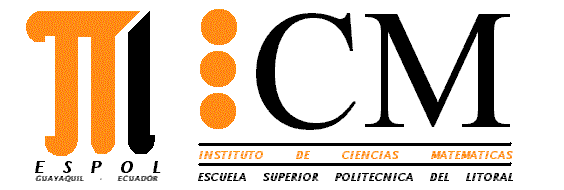 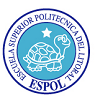 Tema I: Conceptos (15puntos, 5 puntos cada una)Mencione y explique los principios de seguridad de información.Defina vulnerabilidad, amenaza y riesgo. De un ejemplo.¿Qué es BCP?, mencione tres objetivos del BCP.Qué es  Auditoría InformáticaTema II. Análisis de Riesgo (40 puntos)En una revisión a un centro de cómputo se pudo observar lo siguiente: No existe un plan de continuidad de negocio.No existen políticas formalmente documentadas de seguridad de información. No se cumplen ciertas mediadas de seguridad en el manejo de usuarios y contraseñas permitiendo que las mismas estén formadas de un solo char y no sean cambiadas de forma obligatoria cada cierto periodo.Los respaldos son se generan periódicamente y se encuentra almacenados en la oficina continua al centro de cómputo.Inventario de activos se encuentra desactualizado (hace 2 años).Mal funcionamiento del ups de protección del servidor de datosNo existe una medida alternativa en caso falle la red de computadoras.Además se identificaron:Un reporte con el inventario de activos de software y hardware.El DBA genera copias de seguridad del servidor de datos.Posee extintor contra incendio al inicio del centro de cómputo.Poseen medidas de energías alternas como ups y reguladoresRealice un análisis de riesgo cualitativo considerando:Identificación de riesgos presentes en la situación anterior. Análisis de evaluación del riesgo de forma cualitativa, determinando ocurrencia,  nivel de impacto, severidad, efectividad de controles y valor residual para cada riesgo.  Justificar valor de efectividad del control.Realice un diagrama causa efecto para el riesgo de mayor severidad. Para los dos riesgos más severos, establezca dos controles para cada uno.Tema III. (30 puntos)Dada la siguiente interfaz para ingresar los datos de un nuevo paciente: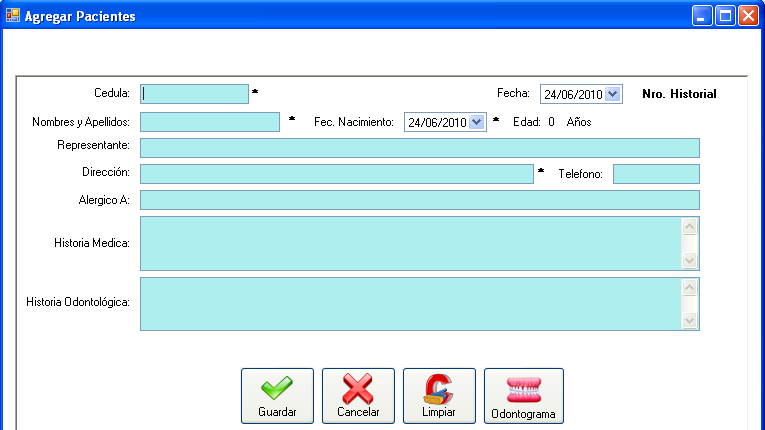 Realice:Una matriz de caso de prueba de caja negra con enfoque de validación. Considerar los elementos: Objetivo, Descripción de prueba, Actividad, Elementos de Entrada y Resultado Esperado.(20 puntos)Considerando la características de Adecuación entre la aplicación computacional y el Proceso(Registros de Pacientes), entonces elabore un cuestionario de 5 preguntas para evaluar la adecuación de la aplicación.(10 puntos)Tema IV. Análisis de Riesgo (10 puntos)Diseñe una lista de chequeo para evaluar para seguridad física. 